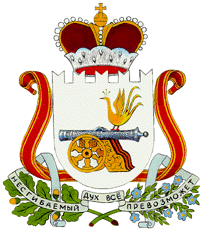 АДМИНИСТРАЦИЯ МУНИЦИПАЛЬНОГО ОБРАЗОВАНИЯ«ГЛИНКОВСКИЙ район» Смоленской областиР А С П О Р Я Ж Е Н И Е от  30 сентября  .   №  № 177  1. Утвердить форму заявления о предоставление земельного участка для ведения личного подсобного хозяйства на территории муниципального образования «Глинковский район» Смоленской области (приложение № 1).2. Утвердить форму заявления о предоставлении земельного участка для создания фермерского хозяйства на территории муниципального образования «Глинковский район» Смоленской области (приложение № 2).3. Утвердить форму заявления  о предоставлении земельного участка для целей, не связанных со строительством на территории муниципального образования «Глинковский район» Смоленской области (приложение № 3).4. Утвердить форму заявления земельного участка собственнику, расположенного на нём здания (строения, сооружения) на территории муниципального образования «Глинковский район» Смоленской области (приложение № 4).5. Утвердить форму заявления об отказе права на пользование земельным участком на территории муниципального образования «Глинковский район» Смоленской области (приложение № 5).И. о. Главы муниципального образования«Глинковский район»Смоленской области                                                                        Г.А. СаулинаГлаве муниципального образования «Глинковский район»Смоленской области_________________(Ф.И.О)                                            от______________________________,                                                 (Ф.И.О)                                            проживающего по адресу                                            _________________________________                                            _________________________________                                            тел.: _____________________________ЗАЯВЛЕНИЕПрошу    предоставить _____________________             _______________  земельный участок,                                                      (в собственность/аренду)                        (за плату  или бесплатно)расположенный по адресу:_____________________________________________________                                                                                    (местоположение земельного участка)__________________________________________________________________________________, для ведения личного подсобного хозяйства,  площадью _________________ кв.м.  сроком на ___________________________ , на участке расположены:                                               .  (заполняется при предоставлении земельного участка в аренду)                                                                   (наименование объекта недвижимости )Обоснование размера испрашиваемого земельного участка: ______________________________________________________________________________________________________________________________________________________________________________________________________________________________________________________     К заявлению прилагаются:1. Копия  паспорта.2. Правоустанавливающие документы, техническая документация на здания, строения, сооружения, расположенные на земельном участке (при наличии объектов недвижимости на испрашиваемом земельном участке) 3. Иные документы, предусмотренные действующим законодательством и правовыми актами муниципального образования «Глинковский район» Смоленской области.Настоящим заявлением даю своё согласие на обработку моих персональных данных и подтверждаю, что давая такое согласие, я действую своей волей и в своих интересах.     "___"____________201__ г.                        ПОДПИСЬ:____________________Главе муниципального образования «Глинковский район район»Смоленской области_________________(Ф.И.О)                                            от__________________________________________,                                                 (Ф.И.О)                                            проживающего по адресу:                                            _____________________________________________(адрес регистрации заявителя)                                            паспорт______________________________________(серия, номер, дата выдачи паспорта, кем выдан)                                        тел.: _________________________________________ЗАЯВЛЕНИЕ     Прошу    предоставить _____________________             _______________  земельный участок,                                                      (в собственность/аренду)                            (за плату  или бесплатно)расположенный по адресу:____________________________________________________________                                                                      (местоположение земельного участка)__________________________________________________________________________________, для ___________________________________________________________фермерского хозяйства,                                             (создание, осуществление деятельности, расширение)площадью _________________ кв.м.  сроком на ________________________________________ .                                                                                       (заполняется при предоставлении земельного участка в аренду)Обоснование размера испрашиваемого земельного участка: __________________________________________________________________________________                                                 (число членов фермерского хозяйства, виды деятельности фермерского хозяйства)____________________________________________________________________________________________________________________________________________________________________ К заявлению прилагаются:1. Копия  паспорта.2. Соглашение о создании фермерского хозяйства.3. Свидетельство о государственной регистрации фермерского хозяйства.4. Иные документы, предусмотренные действующим законодательством и правовыми актами муниципального образования «Глинковский район» Смоленской области.Настоящим заявлением даю своё согласие на обработку моих персональных данных и подтверждаю, что давая такое согласие, я действую своей волей и в своих интересах.     "___"____________201__ г.                        ПОДПИСЬ:____________________Главе муниципального образования «Глинковский район район»Смоленской области_________________(Ф.И.О)                                            от_________________________________________________                                           (полное наименование юр. лица/ Ф.И.О. гражданина), ____________________________________________________________________________________________________(ОГРН, ИНН, дата гос. регистрации, серия и номер документа _________________________________________________,о внесении в ЕГРЮЛ/серия и номер паспорта, кем, когда выдан)         зарегистрир. по адресу:______________________________                                            __________________________________________________                                           (адрес, место нахождения юридического/физического лица),                                             __________________________________________________                                       тел.: _____________________________________________ЗАЯВЛЕНИЕ          Прошу    предоставить ___________________          _________________  земельный                                                     				    (в собственность/аренду)                                    (за плату  или бесплатно)   участок, расположенный по адресу:____________________________________________________________________________________________________________________________________                                                                                                   (местоположение земельного участка)__________________________________________________________________________________, для  ______________________________________________________________________________ 			                              (целевое назначение земельного участка )  площадью _________________ кв.м.  сроком на     _______________________________________    							     (заполняется при предоставлении земельного участка в аренду)    К заявлению прилагается:1. Копия  документа,   удостоверяющего  личность  гражданина (для физических лиц), учредительные документы, документ, подтверждающий полномочия руководителя (для юридических лиц).2. Иные документы, предусмотренные действующим законодательством и правовыми актами муниципального образования «Глинковский район» Смоленской области. 3. Обоснование размера испрашиваемого земельного участка: __________________________________________________________________________________                                                 (вид деятельности на земельном участке, объемы деятельности )____________________________________________________________________________________________________________________________________________________________________Настоящим заявлением даю своё согласие на обработку моих персональных данных и подтверждаю, что давая такое согласие, я действую своей волей и в своих интересах.     "___"____________201__ г.                                                  ПОДПИСЬ:____________________Главе муниципального образования «Глинковский район район»Смоленской области_________________(Ф.И.О)                                            от_________________________________________________                                           (полное наименование юр. лица/ Ф.И.О. гражданина), __________________________________________________ (ОГРН, ИНН, дата гос. регистрации, серия и номер документа _________________________________________________,о внесении в ЕГРЮЛ/серия и номер паспорта, кем, когда выдан)         зарегистрир. по адресу:______________________________                                            _________________________________________________                                           (адрес, место нахождения юридического/физического лица),                                             _________________________________________________                                            тел.: _____________________________________________ЗАЯВЛЕНИЕПрошу на основании  __________________________________________________________________________________         (основание предоставления земельного участка на определенном праве, основание бесплатного предоставления земельного участка) предоставить _________________________________                  _______________      земельный                                           (в собственность/аренду)                                                           (за плату  или бесплатно)участок, расположенный по адресу:___________________________________________________                                                                      (местоположение земельного участка)__________________________________________________________________________________, для ______________________________________________________________________________, 	                                                                                        (целевое назначение земельного участка)	площадью _________________ кв.м.  сроком на ________________________________________,                                                                 		(заполняется при предоставлении земельного участка в аренду)на котором расположен(ы): __________________________________________________________,                                                         (наименование объектов недвижимости, расположенных на земельном участке)принадлежащие заявителю на основании     ____________________________________________.                                              (реквизиты документов, подтверждающих права заявителя на перечисленные объекты недвижимости)К заявлению прилагается:1. Копия  документа,   удостоверяющего  личность  гражданина (для физических лиц), учредительные документы, документ, подтверждающий полномочия руководителя (для юридических лиц).2. Правоустанавливающие документы на здание (строение, сооружение).3. Техническая документация на здание (строение, сооружение).4. Документы, подтверждающие право на земельный участок (при переоформлении ранее предоставленного участка).5. Иные документы, предусмотренные действующим законодательством и правовыми актами муниципального образования «Глинковский район» Смоленской области.Настоящим заявлением даю своё согласие на обработку моих персональных данных и подтверждаю, что давая такое согласие, я действую своей волей и в своих интересах.     "___"____________201__ г.                        ПОДПИСЬ:____________________Главе муниципального образования «Глинковский район район»Смоленской области_________________(Ф.И.О)                                            от_________________________________________________                                           (полное наименование юр. лица/ Ф.И.О. гражданина), __________________________________________________ (ОГРН, ИНН, дата гос. регистрации, серия и номер документа _________________________________________________,о внесении в ЕГРЮЛ/серия и номер паспорта, кем, когда выдан)                                                                            зарегистрир. по адресу:_____________________________                                            _________________________________________________                                           (адрес, место нахождения юридического/физического лица),                                             _________________________________________________                                            тел.: _____________________________________________ЗАЯВЛЕНИЕ Прошу  прекратить право____________________________________________________________(вид права)на земельный участок, расположенный по адресу: _______________________________________________                                                                                                                                                        (местоположение земельного участка)__________________________________________________________________________________________________,предоставленный для ___________________________________________________________________________,                                                                                              (целевое назначение земельного участка)на основании______________________________________________________________________,                                                                                (наименование, номер, дата документа, подтверждающего право на землю)                                                                    в связи __________________________________________________________________________,                                                            (причина отказа от прав на земельный участок)площадью _________________ кв.м.  К заявлению прилагается:1. Копия  документа,   удостоверяющего  личность  гражданина (для физических лиц), учредительные документы, документ, подтверждающий полномочия руководителя (для юридических лиц).2. Кадастровая карта (план) земельного участка (при ее наличии).3. Подлинники документов, удостоверяющих права на землю, в случае их отсутствия – копия решения о предоставлении земельного участка.4. Согласие органа, создавшего юридическое лицо, на отказ от права пользования (для муниципальных предприятий).5. Иные документы, предусмотренные действующим законодательством и правовыми актами муниципального образования «Глинковский район» Смоленской области.Настоящим заявлением даю своё согласие на обработку моих персональных данных и подтверждаю, что давая такое согласие, я действую своей волей и в своих интересах. "___"____________201__ г.                 ПОДПИСЬ:__________________________   Об утверждении формы заявлений Приложение № 1 к распоряжению Администрации муниципального образования «Глинковский район» Смоленской областиот 30.09. . №  177Приложение № 2 к распоряжению Администрации муниципального образования «Глинковский район» Смоленской областиот  30.09. . № 177Приложение № 3 к распоряжению Администрации муниципального образования «Глинковский район» Смоленской областиот 30.09. . № 177Приложение № 4 к распоряжению Администрации муниципального образования «Глинковский район» Смоленской областиот 30.09. 2016 г. № 177Приложение № 5 к распоряжению Администрации муниципального образования «Глинковский район» Смоленской областиот  30.09. 2016 г. № 177